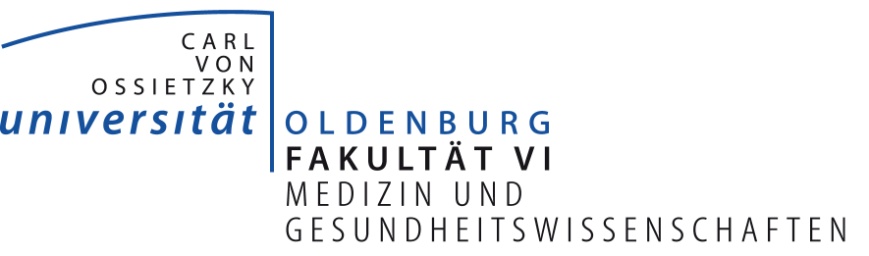 Klaus BesterPrüfungsamt MSc NeuroscienceDezernat 3Universität Oldenburg26111 Oldenburg– Please sign two copies: one for the examinations office, one for the student – Learning agreement for an external research project (neu 610) in the MSc Neuroscience Program of University of OldenburgStudent:Name:		xxEmail:		xx	Supervisor at University of Oldenburg, MSc Neuroscience program:Name:		xxAddress:	xxTelephone:	xxEmail: 		xxSupervisor at the host institution:Name:		xxAddress:	xxTelephone:	xxEmail: 		xxTitle of the neuroscience research project:xxMethods and skills to be learned / applied by the student:xxxxxxDuration of the stay at the host institution (standard project time is 6-8 weeks): From 	xx.xx.xxx		To	xx.xx.xxxAssessment:The student summarizes the project, methodological approaches and obtained results in a written report to be handed in and graded after the student’s return to Oldenburg. In addition, a poster presentation at the Oldenburg – Bremen Master Neuroscience student’s symposium is highly recommended. This poster will not be graded. The supervisor at the host institution should submit a short written statement of assessment to the supervisor at University of Oldenburg, based on the written report and his / her impressions during the project. The supervisor at University of Oldenburg assesses student’s performance in the research project based on the written report handed in by the student.  The grade and the statement by the external supervisor (if applicable) are forwarded to the examinations office.When assessed with at least ‘ausreichend’, the external research module is credited to the student as module neu610 (‘External Research Project’) with 15 ECTS. Date and signature student:				Date and signature supervisor in Oldenburg:		Date and signature supervisor at host institution: